ПРОЕКТКАРАР							ПОСТАНОВЛЕНИЕ«___» ________2018 й. 		№    			«____»____________2018 г.Об утверждении перечня объектов и видов  работ для отбывания осужденными обязательных работ на территории сельского поселения Казанский сельсовет муниципального района Альшеевский район Республики Башкортостан	 В соответствии с ч. 1 ст.25 Уголовно – исполнительного Кодекса Российской Федерации и ч. 1 ст.49 Уголовного кодекса Российской Федерации, с целью создания необходимых условий для исполнения наказаний в виде обязательных работ на территории сельского поселения Казанский сельсовет муниципального района Альшеевский район Республики Башкортостан ПОСТАНОВЛЯЮ:Утвердить перечень объектов для отбывания наказания в виде обязательных работ на предприятиях, в учреждениях, организациях и хозяйствах, расположенных на территории сельского поселения Казанский сельсовет муниципального района Альшеевский район Республики Башкортостан (Приложение № 1).Утвердить перечень видов неквалифицированных работ – для лиц, которым назначено наказание в виде обязательных работ, выполняемых на безвозмездной основе (приложение № 2).Рекомендовать руководителям, включенных в перечень предприятий, обеспечить лиц, направленных на обязательные работы средствами и орудиями труда, ознакомить с действующими правилами охраны труда и техники безопасности, производственной санитарии, провести инструктажи. Постановление администрации сельского поселения Казанский сельсовет муниципального района Альшеевский район Республики Башкортостан от 09 января 2018 года № 2 «Об определении  перечня объектов для отбывания осужденными обязательных работ» считать утратившим силу.Контроль за исполнением настоящего Постановления оставляю за собой.Глава сельского поселения			В.Ф.Юмагузин							Приложение № 1 						к Постановлению Главы сельского						поселения Казанский сельсовет МР						Альшеевский район РБ						№___от «___»____ 2018 г.«СОГЛАСОВАНО»			   		«УТВЕРЖДАЮ»		Начальник Альшеевского 				Глава сельского поселенияМежмуниципального филиала			Казанский сельсоветФКУ УИИ УФСИН России				муниципального районапо Республике Башкортостан				Альшеевский районподполковник внутренней службы			Республики Башкортостан___________В.В.Васильченко			_____________В.Ф.Юмагузин«__»_____________ 2018 г.				«__»_______________2018 г.ПЕРЕЧЕНЬОбъектов для отбывания наказания в виде обязательных работ на предприятиях, в учреждениях, организациях и хозяйствах расположенных на территории сельского поселения 						РеспупккӘЛШӘЙ РАЙОНЫМУНИЦИПАЛЬ РАЙОНЫНЫҢКАЗАНКА АУЫЛ СОВЕТЫАУЫЛ БИЛӘМӘҺЕХАКИМИЭТЕБАШҡОРТОСТАН РЕСПУБЛИКАҺЫУзяк урамы, 60 а, Казанка ауылы,  Әлшәй районы,Башкортостан Республикаһы, 452111,телефон/факс  8(34754)3-73-12e-mail: kaz_alsh@mail.ruhttp:/kazan.spalshey.ruИНН 0202001303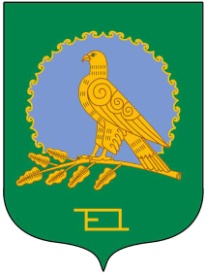 АДМИНИСТРАЦИЯ СЕЛЬСКОГОПОСЕЛЕНИЯКАЗАНСКИЙ СЕЛЬСОВЕТМУНИЦИПАЛЬНОГО РАЙОНААЛЬШЕЕВСКИЙ РАЙОНРЕСПУБЛИКИ БАШКОРТОСТАНул.Центральная, 60 а, село КазанкаАльшеевский район,Республика Башкортостан, 452111телефон/факс  8(34754)3-73-12e-mail: kaz_alsh@mail.ruhttp://kazan.spalshey.ruОГРН 1020201728030№Наименование предприятия Количество рабочих местВид работы1.Администрация сельского поселения Казанский сельсовет МР Альшеевский район РБ3 Бесплатные общественно  - полезные работы